Муниципальное бюджетное общеобразовательное учреждение«Кольчугинская  школа №2 с крымскотатарским языком обучения»Симферопольского района Республики Крым13 А, ул. Новоселов, с.Кольчугино, Симферопольский район, РК, 297551  
   school_simferopolsiy-rayon11@crimeaedu.ru ОГРН 1159102015600  ИНН 9109009294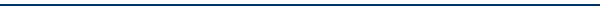 ПРИКАЗ
 08.04.2022                                                      с. Кольчугино                                        №117О введении курса ОРКСЭ в 4-х классах в  2022-2023 учебном годуВ целях духовно-нравственного воспитания подрастающего поколения, изучения истории и традиции страны и региона, приобщения к религиозной культуре своего народа и в соответствии с Распоряжением Правительства Российской Федерации от 28 января 2012 г. №84-р, Приказами Министерства образования и науки Российской Федерации от 31 января 2012г. № 69 и от 1февраля 2012г. № 74; письмом Министерства образования и науки Российской Федерации от 01.01.2001г. № МД - 883/03 «О направлении методических материалов ОРКСЭ»; письмом Министерства образования и науки Российской Федерации - 250 «О введении учебного курса ОРКСЭ» и письма управления образования от 08.04.2022 №491.ПРИКАЗЫВАЮ:1. Ввести с 01 сентября 2022 года в 4-х классах МБОУ «Кольчугинская  школа №2 с крымскотатарским языком обучения» комплексный учебный курс «Основы религиозных культур и светской этики», на безотметочной основе из расчета 1 час в неделю в 4а классе и 1час в неделю в 4б классе за счет часов федерального компонента учебного плана.2. На основании желания детей и заявлений родителей (прилагаются) обучение вести по модулю «Основы исламской культуры».3. Преподавателем курса назначить учителя  начальных классов Кадырову Гулизар Амдиевну, прошедшую соответствующую курсовую подготовку в 2022 учебном  году.Директор                                                                                                 У.С. АсановаС приказом ознакомлены:                                Должность	                                        Дата             Подпись              Расшифровка подписи                
Заместитель директора по УВР         08.04.2022                                        З.А. Меметова                                                                                                             
Учитель                                                08.04.2022                                        Э.С.Муслядинова
Учитель                                                08.04.2022                                   Г.А.КадыроваУчитель                                                08.04.2022                                   Т.Б.Алиева